ツキノワグマの出没注意喚起について県民の皆様へ　今秋は、クマの主要なエサである果実が奥山で不足することが予想され、エサを求めたクマと人が里山周辺地域で遭遇する危険性が高まることから、人身被害を未然に防止するため、改めてクマに対する注意喚起をいたします。　県民の皆様には、以下のようなクマ出没に対する被害防除対策について徹底していただくよう、お願いいたします。エサを求めてクマは集落周辺に近接します。不要なカキやクリ等果実は早めに摘み取る、ハチの巣を除去する、ペットフードや生ゴミを放置しない等、クマの誘引物の除去を徹底してください。クマは、ヤブや草の茂みに隠れて移動するため、集落に隣接する草むらの刈り払いを行うようにしてください。クマは、早朝、夕方、及び夜間に活動が活発になります。山林近くでの早朝、夕方及び夜間の散歩やジョギングを控えてください。キノコ採りや山仕事等で山林に入る場合には、２人以上で行動し、人の存在をクマに気づかせるため、鈴やラジオを携行するほか、林道等では、自動車から降りる際にクラクションを数回鳴らしてから降りる等、十分な安全対策を行ってください。もし、クマと出会ったら、大声を出さずにクマの動きに注意しながら、ゆっくりと後退してください。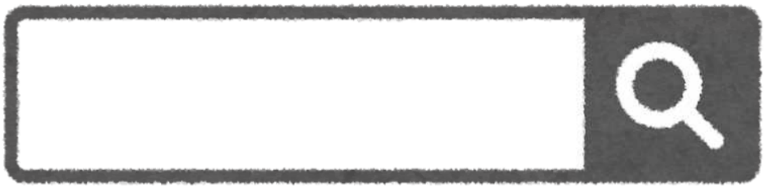 